Reservation Form for Accommodation in the Recommended Hotel –Yitel (Shanghai Jinqiao)2021 Pujiang Innovation Forum is set to be held in Shanghai from May 31 to June 4, 2021. For the convenient trip of the participating representatives, the Forum Center offers accommodation reservation in the recommended hotel:Hotel name: Yitel (Shanghai Jinqiao)Address: No. 179 Xinjinqiao Road, Pudong New Area, ShanghaiCorporate rate: Superior Room (1 Queen Bed/ 2 Single Beds): ¥450/night, including breakfast for two people** The corporate rate only applies to reservation before May 31, 2021, and reservation after this time shall be subject to the market price. **Reservation Form for AccommodationReservation process: please completely fill in the reservation form, and then directly email it to the hotel (od0210c3@yitel.com) for reservation.After receiving your reservation form, the hotel will send you a confirmation.Contact information: 18842666070; contact person: DU JianExpense settlement: Please check in at the reception desk of the hotel with this form after the reservation is confirmed (Please check in before 18:00 on the day; contact the hotel in advance if late check-in is expected). Please settle the accommodation fee with the hotel on your own.Introduction to the hotel:The Yitel Shanghai Pudong Jinqiao (Heyi Jiudian, Shanghai Xinjingqiao Dian) is located inside the Jinqiao Export Processing Zone, which puts this Shanghai hotel within walking distance of the Jinqiao Golf driving range and roughly 4 km (2.5 mi) from Shanghai New International Exhibition Center.Traffic environment of the hotel: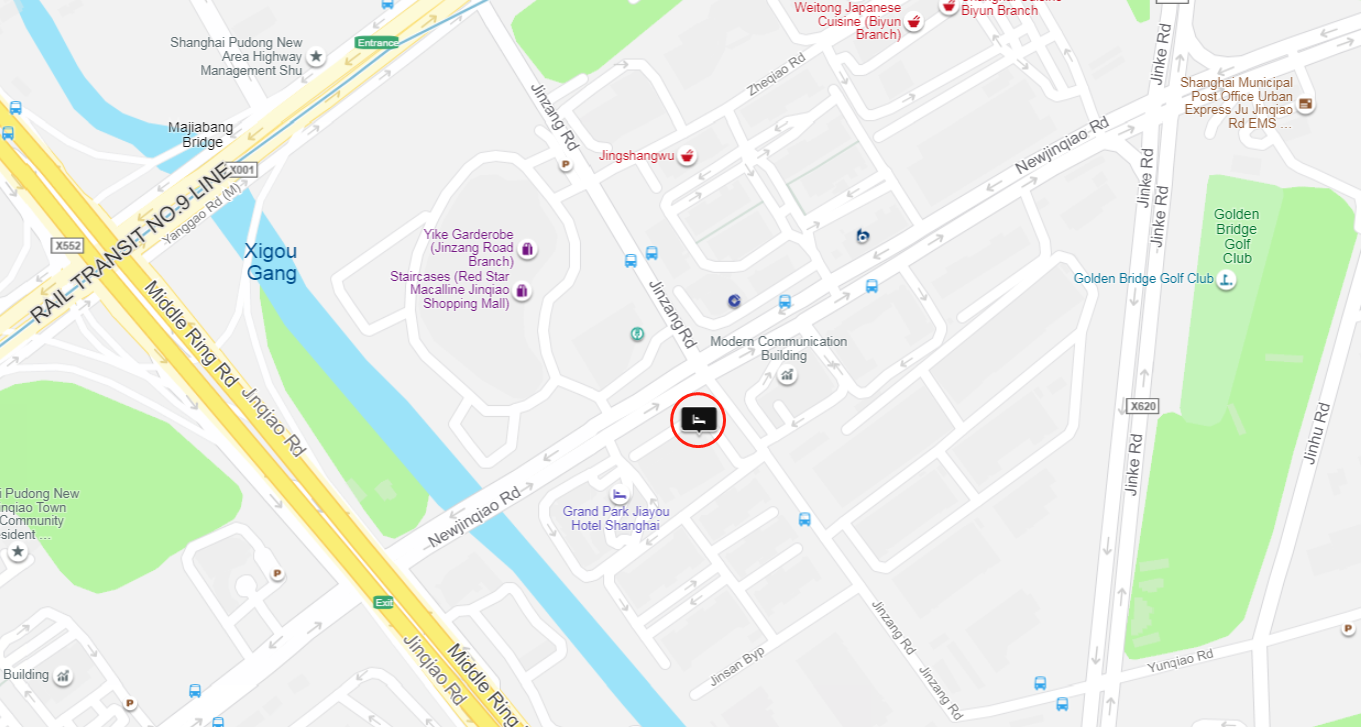 Guest nameQuantity for  room reservation1 Queen Bed Superior Room (¥450/night), including breakfast for two peopleRoom quantity:1 Queen Bed Superior Room (¥450/night), including breakfast for two peopleRoom quantity:2 Single Beds Superior Room (¥450/night), including breakfast for two peopleRoom quantity:2 Single Beds Superior Room (¥450/night), including breakfast for two peopleRoom quantity:Check-in dateCheck-out dateBookerUnit nameTelephone numberFaxCell phone numberEmailCredit card information of the bookerNameValidity periodCredit card information of the bookerCard numberCard typeCredit card information of the bookerNotesPlease offer the number, type (e.g. Unionpay, VISA, etc.), validity period and cardholder of the credit card used by the booker for reservation guarantee (for the first night). In the event of cancellation at least one day in advance, reservation can be canceled free of charge; in the event of cancellation on the day, the room rate for one day shall be deducted from the card.Please offer the number, type (e.g. Unionpay, VISA, etc.), validity period and cardholder of the credit card used by the booker for reservation guarantee (for the first night). In the event of cancellation at least one day in advance, reservation can be canceled free of charge; in the event of cancellation on the day, the room rate for one day shall be deducted from the card.Please offer the number, type (e.g. Unionpay, VISA, etc.), validity period and cardholder of the credit card used by the booker for reservation guarantee (for the first night). In the event of cancellation at least one day in advance, reservation can be canceled free of charge; in the event of cancellation on the day, the room rate for one day shall be deducted from the card.Place of departureName/locationDistance to the hotel (km)Means of travelling to the hotelAirportShanghai Hongqiao International Airport41 kmAbout 60 minutes by taxi at around CNY 140AirportShanghai Pudong International Airport32 kmAbout 45 minutes by taxi at around CNY 110Railway stationShanghai South Railway Station25 kmAbout 50 minutes by taxi at around CNY 90Downtown ShanghaiPeople’s Square15 kmAbout 45 minutes by taxi at around CNY 50Railway stationShanghai Railway Station21 kmAbout 50 minutes by taxi at around CNY 70